UNIVERSITA’ DEGLI STUDI DEL SANNIO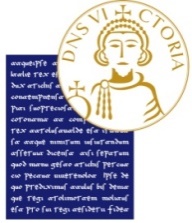 Settore Ricerca e MercatoUnità Organizzativa Trasferimento Tecnologico e Mercato Avviso 15/25_10_2021 : NEWS SU BANDI, EVENTI PER IL TRASFERIMENTO TECNOLOGICO BANDIProprietà industriale: il 19 ottobre si è aperto lo sportello dell'incentivo Marchi+I nuovi bandi sono centrati sull’annualità 2021 per la concessione delle misure agevolativeUltimi giorni per partecipare alla prima Open Call i4Trust sulla condivisione di datiIl bando selezionerà fino a 16 esperimenti per la condivisione, il riutilizzo e lo scambio di datiEuropean Innovation Ecosystems: ancora pochi giorni per partecipare al bando Interconnected Innovation Ecosystems di Horizon EuropeIl bando Interconnected Innovation Ecosystems 2021 del Programma di lavoro European Innovation Ecosystems di Horizon Europe contiene 2 topic che si sono aperti il 6 luglio con scadenza 26 ottobre 2021Innovazioni digitali e tecnologie per la diagnostica medica: prossima scadenza del bando DIGI-B-CUBEIl bando mira a sostenere progetti incentrati sull'integrazione di innovazioni digitali e tecnologie nella diagnostica medica e relative catene del valoreEIC: prossima scadenza del bando "Co-Creation with Public and Private Buyers of Innovations"L'obiettivo del bando è di sostenere gli acquirenti pubblici e privati di innovazioneCOST - Cooperazione europea nei settori della scienza e della tecnica: è il 29 ottobre la prossima scadenzaCOST riunisce ricercatori ed esperti in vari paesi che lavorano su materie specifiche: non finanzia la ricerca, ma sostiene attività di collegamento in rete quali riunioni, conferenze, scambi scientifici a breve termine e azioni a largo raggioAncora pochi giorni per partecipare al bando Change2Twin rivolto alle PMI per lo sviluppo di Digital TwinFino al 29 ottobre le imprese manifatturiere che vogliano sviluppare un Digital Twin possono partecipare al primo bando di Change2TwinMPowerBIO: prossima scadenza del bando dedicato a cluster e PMI della bioeconomiaIl bando migliorerà i servizi di supporto alle imprese offerte dai cluster e favorirà l'incontro tra PMI e investitoriIntelligenza Artificiale e Osservazione della Terra: 2° bando di AI4Copernicus per sfide socialiPossono partecipare gli individui interessati a presentare una proposta di un problema con un impatto sociale, industriale, commerciale o ambientaleSoluzioni IoT in agricoltura, sanità e manifatturiero: ancora pochi giorni per partecipare al bando IntellIoTIl bando mira a coinvolgere startup e PMI nel consorzio IntellIoT per costruire applicazioni, servizi ed estensioni innovative per il framework di IntellIoT e tre casi d'uso specificiIntelligenza Artificiale: ancora pochi giorni per partecipare al bando BonsAPPsIl bando mira ad individuare talenti nell'ambito dell'Intelligenza Artificiale, che sviluppino e integrino soluzioni AI@EdgeBanda larga: aperto un bando di gara per sostenere i Broadband Competent OfficesI “Broadband Competent Offices” sono strutture promosse dall’UE per sostenere gli investimenti nella banda larga nelle aree rurali in EuropaMalattie che si trasmettono dagli animali all'uomo: nuovo bando europeo per progetti di ricercaL'obiettivo del bando è sostenere la ricerca trasversale e l'innovazione per comprendere meglio le zoonosiKITT4SME Open Calls: due opportunità di finanziamento per soluzioni di Intelligenza ArtificialeL’obiettivo è creare una piattaforma digitale in cui introdurre soluzioni di Intelligenza Artificiale per i sistemi di produzione delle imprese di medie dimensioni e PMI a livello europeoNew European Bauhaus: aperto l’EIT Community Booster per startup e scaleup innovativeIl bando si rivolge a startup e scaleup innovative che integrano nelle loro soluzioni le tre dimensioni del nuovo Bauhaus europeo: sostenibilità, estetica e inclusioneTransizione energetica a livello urbano: al via il nuovo bando Urban EuropeIl bando mira a creare una comunità transdisciplinare e intersettoriale impegnata nella transizione energetica a livello urbanoInnovation Fund: CINEA cerca esperti per la selezione di progetti innovativiGli esperti selezionati valuteranno le proposte di progetto presentate per i bandi del Fondo per l'innovazione pubblicati nel 2021 e nel 2022BANDI - PREINFORMAZIONEInterreg Central Europe: dal 15 novembre nuovo bando per progetti transnazionaliIl bando sosterrà le organizzazioni interessate a cooperare oltre i confini per trovare soluzioni alle sfide comuni delle regioni e delle città dell'Europa centraleMISE: attivato il Fondo per investimenti imprese agricole5 milioni per investimenti delle imprese agricole con l'obiettivo di innovare i sistemi produttiviRISULTATIEIC Transition 2021: presentate 292 proposteL'EIC Transition finanzia attività di innovazione che sostengono lo sviluppo di una nuova tecnologia e la sua entrata sul mercatoEU prize for Women Innovators: online l'elenco delle finaliste per il 2021Il premio celebra i risultati eccezionali delle imprenditrici che gestiscono aziende innovativePOLITICA GENERALEIntelligenza artificiale: nuova consultazione pubblica in materia di responsabilità civileLa consultazione mira a raccogliere opinioni su come adattare all'attuale epoca digitale la direttiva UE in materia di responsabilità per danno da prodotti difettosi, con un particolare focus sull'Intelligenza ArtificialeINFORMAZIONEHorizon Europe: conclusi i negoziati di associazione con IsraeleL’Europa continuerà a beneficiare degli alti livelli di eccellenza e della straordinaria capacità di innovazione di IsraeleConsiglio UE-USA per il commercio e la tecnologia: inaugurata una piattaforma di consultazione onlineL’obiettivo è definire la cooperazione transatlantica in ambito tecnologico, economico e commercialeAiuti di Stato: approvati aiuti per 31,9 miliardi di Euro a sostegno delle impreseLa Commissione approva un regime di aiuti di 31,9 miliardi di Euro dello Stato italiano a sostegno delle imprese colpite dall'emergenza coronavirusCibersicurezza: continuano le attività dell'European Cybersecurity MonthPer tutto il mese di ottobre continueranno le attività nell'ambito dell'European Cybersecurity Month (ECSM), ponendo al centro dell'attenzione il tema della cibersicurezza a casaTrasformazione digitale dell'UE: benefici e politicheLa trasformazione digitale è una delle maggiori priorità dell'UE, che contribuirà, tra l'altro, a consentire la transizione verde e la neutralità carbonica entro il 2050Conferenza sul futuro dell'Europa: seconda riunione plenariaLa plenaria discuterà i contributi dei cittadini europei derivanti dalle diverse componenti della Conferenza sul futuro dell'EuropaEU Green Deal: pubblicati studi sugli effetti di alcune strategie europee sulla produzione agricola  Gli studi forniscono una visione preziosa, sia per i decisori politici che per la comunità scientifica, sulla scelta degli strumenti politici per mitigare i rischiCibersicurezza: conclusioni del Consiglio sull’unità congiunta per il ciberspazioIl Consiglio invita a esplorare il potenziale dell'unità congiunta per il ciberspazio per rafforzare la gestione delle crisi di cibersicurezza nell'UEMissioni di Horizon Europe: stimati due anni di lavoro per il raggiungimento dei risultati La Commissione europea ha lanciato ufficialmente le cinque missioni di ricerca nell'ambito del programma Horizon Europe, ma stima che siano necessari due anni di co-creazione prima che esse possano iniziare a produrre risultati tangibiliAdottato il Programma di lavoro della CE per il 2022: insieme per un'Europa più forte Il programma definisce le prossime tappe dell'ambizioso piano di riforme della CE verso un'Europa post COVID-19 più verde, più equa, più digitale e più resilienteMISE: rifinanziata con 300 milioni di euro la “Nuova Sabatini” L’obiettivo delle agevolazioni è sostenere ulteriormente gli investimenti delle PMI per l’acquisto di beni materiali e immaterialiAdottato il Piano Nazionale Infrastrutture di Ricerca (PNIR) 2021 - 2027 Il PNIR mira a fornire maggiori dettagli sul piano tecnico-strategico per le politiche inerenti alle Infrastrutture di Ricerca, stabilendo e aggiornando le priorità nazionaliEuropean Green Deal: transizione verde e prezzi dell'energia a lungo termine Il Gruppo dei Consulenti Scientifici della Commissione europea sostiene che per rispondere all'aumento significativo dei prezzi dell'energia in Europa negli ultimi mesi la transizione verso un sistema energetico a basso contenuto di carbonio potrà essere una soluzione a lungo termineDocumento programmatico di bilancio per il 2022: dal governo nuovi fondi per la ricerca Verrà incrementata la dotazione del Fondo di Finanziamento ordinario per l’Università e del Fondo Italiano per la Scienza, e verrà creato un fondo per la ricerca applicataRICHIESTE E OFFERTE DI TECNOLOGIERichieste e offerte di tecnologia da Enterprise Europe Network - Tema AgroalimentareRichieste e offerte di tecnologia da Enterprise Europe Network - Tema CostruzioniRichieste e offerte di tecnologia da Enterprise Europe Network - Tema Energia e AmbienteRichieste e offerte di tecnologia da Enterprise Europe Network - Tema ICT e Industrie creativeRichieste e offerte di tecnologia da Enterprise Europe Network - Tema Meccanica e MaterialiRichieste e offerte di tecnologia da Enterprise Europe Network - Tema Scienze della VitaRICERCA PARTNERHORIZON-MSCA-2021-DN: Istituto di ricerca spagnolo cerca PMI per lo sviluppo di una percorso di dottorato per lo studio dei tratti monogenici che portano a patologie immunomediateSi ricercano partner con competenze nello sviluppo di biomarcatori genetici, epigenetici o immunitari, sviluppo di modelli di topi per studi pre-clinici e/o comunicazione scientificaEVENTIEDIZIONE 2021 della SETTIMANA ANTICONTRAFFAZIONE, 25-31 ottobre 2021, promossa dalla Direzione Generale per la Tutela della Proprietà Industriale - Ufficio Italiano Brevetti e Marchi del Ministero dello Sviluppo Economico. Questa sesta edizione della Settimana si terrà in forma prevalentemente digitale con iniziative, contenuti ed eventi differenziati per target e tematiche di approfondimento. Il link al sito dove potrete trovare il programma completo della Settimana e dei singoli eventi: https://uibm.mise.gov.it/index.php/it/settimana-anticontraffazione-2021Per informazioni, inviare una email a: mottola@unisannio.it